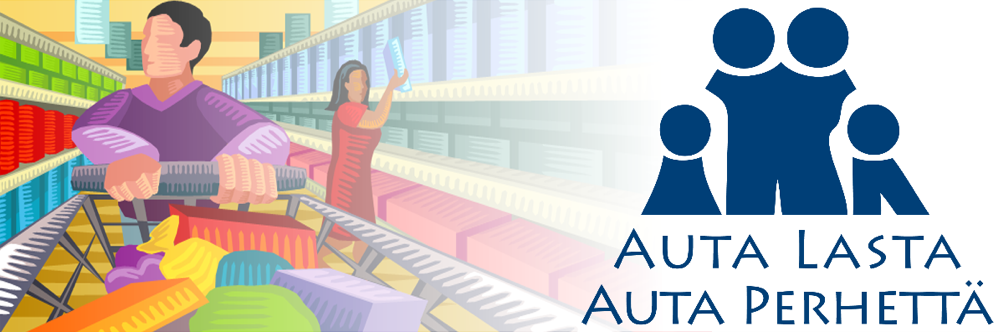 Pyydämme sinua ostamaan kaupasta yhden ylimääräisen tuotteen ja tuomaan sen aulan keräyspisteeseemme. Lahjoitetut tuotteet jaetaan avun tarpeessa oleville lapsiperheille ja yksinäisille Kirkkonummen suomalaisen seurakunnan diakoniatyön kautta.Lahjoitustuotteiksi sopivat erinomaisesti Pilaantumaton kuivaruokaSäilykkeetHygieniatuotteetLastentarvikkeet ja lelutLions-klubit kautta Suomen toteuttavat ”Auta lasta, auta perhettä”-keräyksiä ”Me palvelemme” -hengessä. Jos olet kiinnostunut tulemaan mukaan toimintaamme, ota yhteyttäkirkkonummi-kyrkslatt.nice@lions.fiPyydämme sinua ostamaan kaupasta yhden ylimääräisen tuotteen ja tuomaan sen aulan keräyspisteeseemme. Lahjoitetut tuotteet jaetaan avun tarpeessa oleville lapsiperheille ja yksinäisille Kirkkonummen suomalaisen seurakunnan diakoniatyön kautta.Lahjoitustuotteiksi sopivat erinomaisesti Pilaantumaton kuivaruokaSäilykkeetHygieniatuotteetLastentarvikkeet ja lelutLions-klubit kautta Suomen toteuttavat ”Auta lasta, auta perhettä”-keräyksiä ”Me palvelemme” -hengessä. Jos olet kiinnostunut tulemaan mukaan toimintaamme, ota yhteyttäkirkkonummi-kyrkslatt.nice@lions.fi 